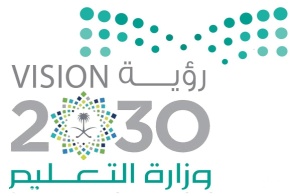 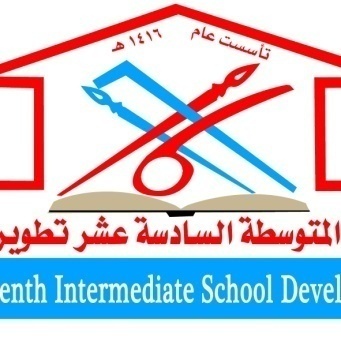 المتوسطة السادسة عشر تطويرScientific research onTypes of water and ways of their impact on agricultural crops in the city of TabukThe research is submitted by third graders average. Third year middle school studentsLana Nouran Al RashidiSarah Nasser IssaFatima Sanad Al-Enezi (Second IntermediateSupervision of the teacher Globe / Fatima Dhayan Al-JuhaniSchool leader / Fadila Al-NazzawiResearch SummaryWhen intensive modern agriculture began, there were about 500 cubic kilometers of water under the Saudi desert. However, in recent years, it is estimated that about 21 cubic kilometers are pumped to the surface annually for use on farms. These quantities are not compensated for by the rains, because they are extremely rare. According to a study conducted in 2004, Saudis were on their way to using at least 96 cubic miles (400 km3) of groundwater by 2008. Experts estimate that four fifths of Saudi groundwater has been consumed. There are no rivers, lakes, or large areas Of natural plants because the precipitation is minimal. Nevertheless, it is through oases and then desalination plants, And the water that performs this function is pumped from below the surface of the earth, from aquifers filled thousands of years ago, when the climate in Saudi Arabia was wetter. According to National Geographic, “This groundwater in this unlikely location has given the nation hope of achieving its long-awaited goal of feeding itself rather than importing food from other countries.” However, this solution has a limited life. Because water supplies are decreasing at a rapid rate, and then the problem of research comes into the importance of water types and ways of their impact on agricultural cropsThe research contains the importance of the researchFrom the scientific point of view, the importance of this research is evident in the fact that it contributes to enriching scientific knowledge in the field of agriculture and soil and its relationship with well water, through its findings; it also highlights Tabuk agriculture by assessing the reality of this experiment. In addition to his scientific contribution as a reference that benefits students and researchers in the field of agriculture and soil. Either in practical or applied terms.The search contains the objectives of the research. 1- Learn about agriculture and its development with soil through well water. 2- Learn about the importance of agriculture and soil. 3- Learn about the changes that have occurred in agriculture and soil. 4- Knowing the technological progress in the field of agriculture and its relationship to soil. 5- Learn about the future of agriculture and soil in Tabuk and its relationship to well water. 6- Learn about agricultural development in the Tabuk region, "sustainable agriculture".Theoretical framework Evolution of agriculture and soilThe importance of agriculture and soil Agriculture and soil changes Technological progress in the field of agriculture and its relationship to soil The future of agriculture and soil in the Tabuk region and its relationship to well water Agricultural development in the Tabuk region "sustainable agriculture"